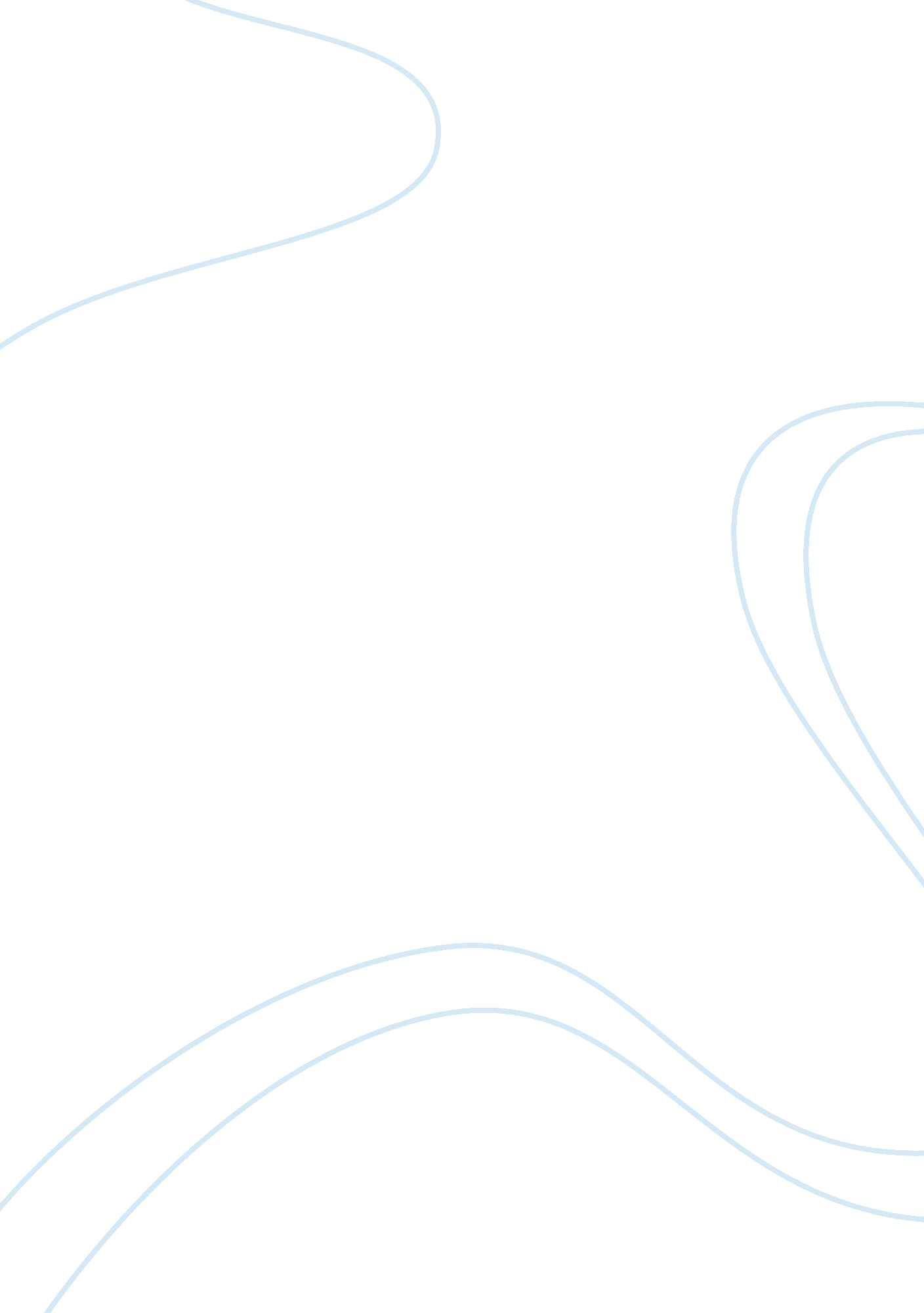 Cpr and first aid exam 1 ( ch 1-6)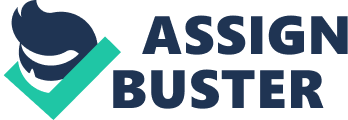 We (do /do not) diagnosewe do not diagnose1/ (?) people receives medical attention with out serious injury1/ 4 people ONCPR & FIRST AID EXAM 1 ( CH 1-6) SPECIFICALLY FOR YOUFOR ONLY$13. 90/PAGEOrder NowAfter (?) minutes the person is considered dead4-6 minutesFirst Aid: immediate care given to a person who has been injured or suddenly illAdults age rangepuberty to olderChildren age range1 year to pubertyInfant age rangeless than 1 year oldConsent:***need consent before touching a person! 
-Implied Consent: unconscious 
-Children: need parent consentAbandonment: must stay till 911 arrivesCommission: ***the act of committingOmission: ***absent or neglectedConfidentiality: must report rape or abuseGood Samaritan Laws***they protect the rescuer during an emergency and with good intentions (staying with victim and not over doing it)Bystander:***link between EMS and victimImmediate Transportation:-chest pain for more than 2 minutes 
- coughing blood 
-ampute victimScene size up:***10 seconds looking around for hazardsCommunicable disease: able to be spread from one person to anotherForms of protectants: exam gloves, eye protection, and apron/gownsBloodborne disease:***infected by a persons blood (HIV, HBV, HCV)Airborne disease:***coughing/ sneezing (tuberculosis)Order of Grieving Stress: denial, anger, bargaining, depression, and acceptanceImportant Organs of the human body: ***-lungs 
-heart 
-spinal cord 
-brainInhalation: breathing inExhalation: breathing outCirculatory System:-blood 
-heart ( Atrium= above & Ventricle= below) 
-blood vesselsArteries carry blood (?) from the heartarteries carry blood away from the heartRed blood cellssolid & carry oxygenWhite blood cellsdefense against infectionNervous SystemBrain: 
-cerebrum 
-cerebellum 
-brain stem ( controls breathing and heart rate)(?) pairs of spinal nerves31(?) bones are in the adult human body206Xiphoid Processlowest part of the sternumThoraxrib cageFemur: upper legKneepatellaUpper ArmhumerusMuscles:-skeletal (voluntary) 
-smooth (unvoluntary) 
-cardiac (unvoluntary)Skin:-epidermus: outer layer 
- dermis: inner layerAVPUalert, verbal stimuli, painful stimuli, unresponsive to any stimuliRAPCABresponsive, activate, position, CPR, airway, breathesRAPABCresponsive, activate, position, airy, breathers, circulationHAINES***high arm In endangered spineRoll victim on their (?) sideleft sideDOTS***deformity, open wounds, tenderness check, and swellingHeart Attack***occurs when heart muscle tissue dies because its blood supply is severely reduced or stoppedCardiac Arrestresults when the heart stops beatingPerforming CPR- Tap victim and ask if okay 
-see if victim is breathing 
- have a bystander call 911 & get an AED 
- if unresponsive give 30 comps(?) compressions, (?) breathes, and call 91130 comps & 2 breathesTwo handson adults and 2 inches deepOne handon children and 2 inches deepTwo fingers: on infant and 1. 5 inches deepHow many compressions per 18 seconds? ***30 & 2 second rescue breatheHead tilt chin liftopens the airwayHeimlich Maneuver: inward & upward at the navel 
-Infant: 5 pats on the back and then flip over for 5 compressionsAED:*Automatic external defibrillationVFIB:(ventricular Fib): common abnormal heart rhythmVTECH: ***(ventricular): hearts beating too fastAED to do:*pads on right peck and below left armpit 
Infant: one on back and one on frontCPR stands for:***cardiopulmonary resuscitation 